ΣΥΛΛΟΓΟΣ ΕΚΠΑΙΔΕΥΤΙΚΩΝ Π. Ε.                                Μαρούσι  10 – 3 – 2021                                                                                                                  ΑΜΑΡΟΥΣΙΟΥ                                                                      Αρ. Πρ.: 459Ταχ. Δ/νση: Μαραθωνοδρόμου 54                                             Τ. Κ. 15124 Μαρούσι                                                            Τηλ.: 2108020788 Fax:2108020788                                                       Πληροφ.: Φ. Καββαδία 6932628101                                                                                    Email:syll2grafeio@gmail.com                                           Δικτυακός τόπος: http//: www.syllogosekpaideutikonpeamarousiou.grΠρος: ΤΑ ΜΕΛΗ ΤΟΥ ΣΥΛΛΟΓΟΥ ΜΑΣ Κοινοποίηση: Δ.Ο.Ε., Συλλόγους Εκπ/κών Π. Ε. της χώρας ΠΡΟΣΚΛΗΣΗ ΣΕ ΔΙΑΔΙΚΤΥΑΚΗ ΕΚΔΗΛΩΣΗ ΓΙΑ ΤΟ ΣΥΝΤΑΞΙΟΔΟΤΙΚΟ – ΑΣΦΑΛΙΣΤΙΚΟ ΤΕΤΑΡΤΗ 17 ΜΑΡΤΙΟΥ 2021 ΣΤΙΣ 19:00 Το Δ. Σ. του Συλλόγου Εκπ/κών Π. Ε. Αμαρουσίου διοργανώνει Διαδικτυακή εκδήλωση για το συνταξιοδοτικό - ασφαλιστικό, με καλεσμένο – ομιλητή  τον Τάσο Σταυρόπουλο, Πρόεδρο της Πανελλήνιας Ένωσης Συνταξιούχων Εκπ/κών (Π.Ε.Σ.ΕΚ.), την ΤΕΤΑΡΤΗ 17 ΜΑΡΤΙΟΥ 2021 στις 19:00. Οι συνάδελφοι/-ισσες μπορούν να υποβάλλουν συγκεκριμένα ερωτήματα στη συζήτηση δια ζώσης ή στο chat της πλατφόρμας. Link για να συνδεθείτε στη διαδικτυακή ενημερωτική εκδήλωση:https://us02web.zoom.us/j/89262756569?pwd=V0dZcFo4RXJwQlFWSnRRejNYQ2tsUT09Meeting ID:  892 6275 6569          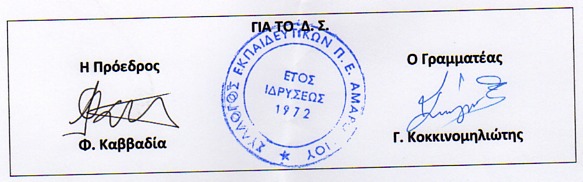 